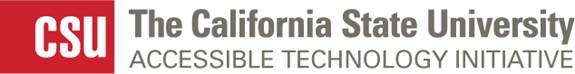 Accessibility Roadmap TemplateBackgroundThe CSU is committed to ensuring that its programs and services are accessible to everyone. As part of this commitment, the CSU’s Accessible Technology Initiative gathers information regarding technology products to assess whether they are usable by persons with disabilities. Gathering this information is critical as it provides the CSU sufficient knowledge to plan for workarounds or accommodations that may be necessary until the vendor has resolved accessibility issues. This information also allows the CSU to select products that provide strong accessibility support and therefore reduce or eliminate the need to provide accommodations to work around accessibility gaps.InstructionsThe CSU recognizes that producing accessible technology products may require a significant commitment of resources and that accessibility remediation may require time to accomplish. Thus the CSU ATI has developed this template as means for vendors to document accessibility gaps associated with their products and to indicate their plans for addressing these gaps in the future.We ask that you complete the roadmap provided on the next page as follows:Product/Vendor Information: Provide the information requestedIssue Description: List each major accessibility issue for your product Including the following:Gaps identified in the Voluntary Product Accessibility Template (VPAT)Gaps identified in other product support documentationGaps identified by a third-party accessibility evaluation report (where available)Current Status: Enter one of the following values:Open: The issue has not yet been resolvedClosed: The issue has already been resolvedI/P: The issue is currently under investigationOtherDisposition: Enter one of the following values:Planned: The issue will be resolvedDeferred: The issue will not be resolvedI/P: The issue is currently under investigationOtherRemediation Timeline: Enter when you anticipate that the issue will be resolvedAvailable Workarounds: Describe the business processes that your company will offer or third-party products that consumers or campuses should consider to work around the issueComments (optional): Provide details/description regarding the issueAdditional Information (optional): Provide any additional discussion regarding accessibility plansAccessibility RoadmapVendor/Product InformationSpecific IssuesAdditional InformationVendor NameProduct NameProduct VersionCompletion DateContact Name/TitleContact Email/PhoneIssue DescriptionCurrent Status
(Open, Closed, I/P)Disposition (Planned, Deferred, I/P)Remediation TimelineAvailable WorkaroundsCommentsImages on the landing page lack equivalent alternate textOpenPlannedQ3, 2004 release (v1.2)Functional images will receive descriptive alternate text; decorative images will receive null alternate text.